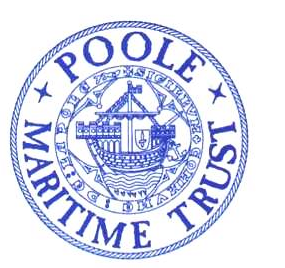 AFTERNOON TEA CRUISE AROUND POOLE HARBOURABOARD THE DELIGHTFUL “DORSET QUEEN”(A registered historic ship)THURSDAY JUNE 13th13.30 – 15.00FARE : £35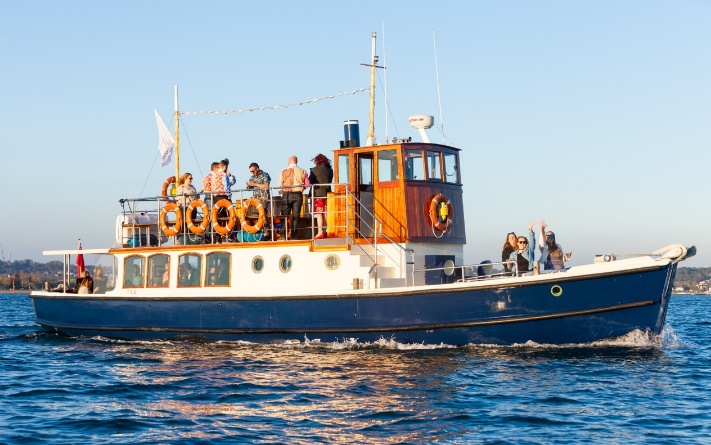 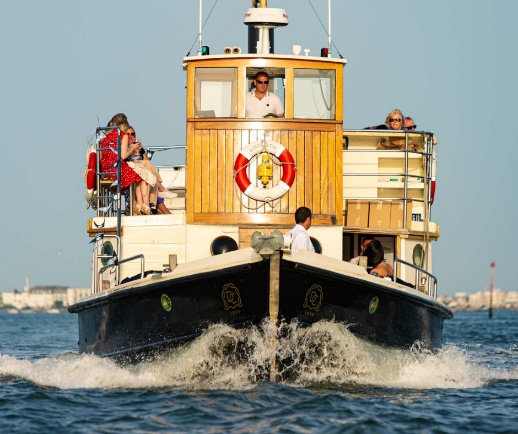 Afternoon high tea cruise aboard The Dorset Queen a 1938 vintage Motor YachtWelcome glass of chilled Prosecco Enjoy a high tea comprising homemade sandwiches, scones and cakes served with Dorset teaCruise around the back of Poole's five islandsIf wind conditions on the day are suitable the cruise will also take you into Poole BayOn the return to Poole Quay you will pass Millionaire's Row at Sandbanks.Soul and Jazz background music will be played as you cruiseTICKETS ARE LIMITED …………………………………………………………………………..BOOKING FORM…………………………………………………………………..TICKETS MAY BE PURCHASED BY POST OR ONLINEName :………………………………………………………. Address :…………………………………………………………………………………………………………….e-mail : ………………………………………………………. Phone (Mob if poss) :………………………………………………………………………………………..Please send me ……. Tickets  @ £35 for the afternoon tea cruise on Thursday June 13. Total £……………………..By Post : Enclose a cheque made payable to POOLE MARITIME TRUST with a stamped addressed envelope to :Poole Maritime Trust – Tea Cruise, First Floor, Canford Cliffs Library, 6 Western Road, BH13 7BNOnline : Please e-mail this booking form to : poolemaritimetrust@aol.com and make payment to :Lloyds Bank : Sort Code 30-99-50 A/C : 17098962   Reference :  Tea Cruise  Tickets will be sent by e-mailPASSENGERS ARE CONVEYED SUBJECT TO THE CONDITIONS OF CAARIAGE OF  DORSET CRUISES